C.V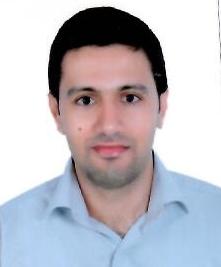 Qualifications :-Bachelor degree in AccountingICDL  Certificate	Work Experience :-AL-MOATASEM General Accounts Office 	Other information:-Address :  Dibba , Fujairah , U.A.EP.B. Number :  14034Passport Number :  3793898ID Number :  784-1989-1538181-2